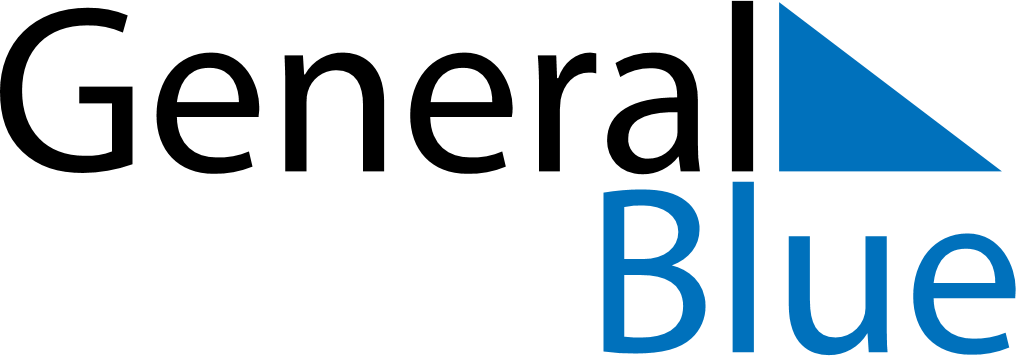 2020 – Q2Bahamas  2020 – Q2Bahamas  2020 – Q2Bahamas  2020 – Q2Bahamas  2020 – Q2Bahamas  AprilAprilAprilAprilAprilAprilAprilMONTUEWEDTHUFRISATSUN123456789101112131415161718192021222324252627282930MayMayMayMayMayMayMayMONTUEWEDTHUFRISATSUN12345678910111213141516171819202122232425262728293031JuneJuneJuneJuneJuneJuneJuneMONTUEWEDTHUFRISATSUN123456789101112131415161718192021222324252627282930Apr 10: Good FridayApr 12: Easter SundayApr 13: Easter MondayMay 10: Mother’s DayMay 31: PentecostJun 1: Whit MondayJun 5: Randol Fawkes Labour Day